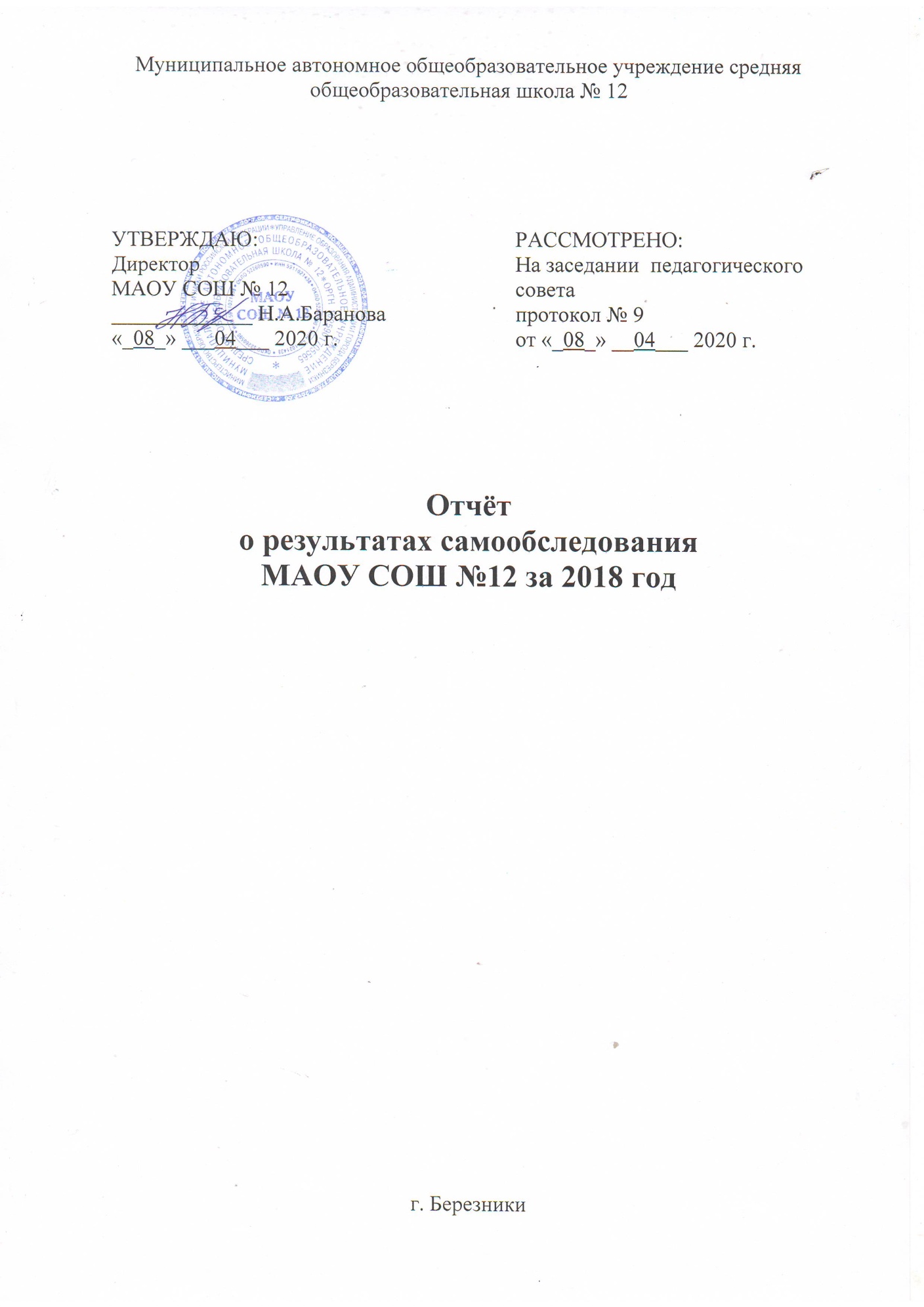 СодержаниеПояснительная запискаСамообследование МАОУ СОШ №12 за 2018 год проводилось на основе:Приказа Министерства образования и науки РФ (Миобрнауки России) от 14 июня 2013 года №462 г. Москва «Об утверждении Порядка проведения самообследования образовательной организацией»;Приказа Министерства образования и науки РФ от 14 декабря 2017 года №1218 г. Москва «О внесении изменений в Порядок проведения самообследования образовательной организации, утверждённый приказом Министерства образования и науки РФ» от 14 июня 2013 года №462»;		Настоящий отчёт о результатах самообследования основывается на аналитических отчётах и статистических данных по различным напралениям деятельности работы школы, представленных заместителями директора в рамках функционирования внутренней системы оценки качества образования.Целью проведения самообследования является представление местной общественности и родителям информации по деятельности МАОУ СОШ №12, оценка выполнения поставленных задач, анализ результатов образовательного процесса за 2018 год, определение перспектив дальнейшего развития. Содержание данного отчёта подлежит доведению до сведения педагогического коллектива на Педагогическом совете, родителей (законных представителей) на общешкольных родительских собраниях и опубликованию на официальном сайте школы.Аналитическая частьОбщие сведения об образовательной организацииСистема управления организациейДля решения поставленных задач в школе функционирует чётко выстроенная структура управления. Она представляет собой комплекс взаимосвязанных и взаимодействующих субъектов управления с учётом принципов общественно-государственного управления учреждением на основе сочетания принципов единоначалия и коллегиальности.Органы управления, действующие в школе:Муниципальное задание на оказание услуг по реализации программ начального общего, основного общего образования за отчётный период, а также план финансово-хозяйственной деятельности выполнялись в полном объёме.Таким образом, система управления образовательной организацией позволяет поддерживать на оптимальном уровне все показания её деятельности.Оценка образовательной деятельностиМиссия школы: сделать доступным качественное образование для каждого ученика: одаренного, обычного, нуждающегося в коррекции, с учетом различий склонностей и способностей, обеспечить получение основного общего и среднего общего образования каждому ученику на максимально возможном и качественном уровне в соответствии с индивидуальными возможностями личности, удовлетворить образовательные потребности учащихся, родителей, создать наиболее благоприятные условия для формирования высоконравственной толерантной личности, способной к саморазвитию.	 Для достижения основной цели в школе реализуются общеобразовательные программы: - основная образовательная начального общего образования (срок освоения 4 года);- основная образовательная основного общего образования (срок освоения 5 лет).	 Основные образовательные программы НОО, ООО разработаны в соответствии с требованиями Федерального государственного образовательного стандарта начального общего образования и основного общего образования к структуре основной образовательной программы. Программы определяют содержание и организацию образовательного процесса на уровне начального общего образования, основного общего образования, основного общего образования и направлены на формирование общей культуры обучающихся, на их духовно-нравственное, сициальное, личностное и интеллектуальное развитие, на создание основы для самостоятельной реализации учебной деятельности, обеспечивающей социальную успешность, развитие творческих способностей, саморазвитие и самосовершенствование, сохранение и укрепление здоровья обучающихся. 	В рамках реализации ФГОС в 1-9 классах осуществляется внеурочная деятельность. В качестве организационной модели внеурочной деятельности в МАОУ СОШ №12 выбрана оптимизационная модель. Внеурочная деятельность в школе организуется по пяти направлениям: спортивно-оздоровительное, духовно-нравственное, социальное, общеинтеллектуальное, общекультурное.	 Часы, отводимые на внеурочную деятельность учащихся, используются на различные формы её организации, отличные от урочной системы обучения (кружки, совместные творческие дела, экскурсии, инновационные практики, краткосрочные курсы и др.)	Учебный план МАОУ СОШ №12	составляет совокупность планов, рассчитанных на обучение детей в общеобразовательных классах начального и основного общего образования.Учебный план выполнен на 100%.Образовательные программы по предметам выполнены в полном объёме на 100%.Школа в соответствии с Уставом, Положением об оказании платных образовательных услуг, лицензии оказывает платные образовательные услуги («Школа будущих первоклассников», «Сложные вопросы грамматики и развития речи», «Математический практикум»)Таким образом образовательная деятельность в школе соответствует всем современным требованиям, предъявляемым ФГОС НОО, ФГОС ООО и ФЗ «Об образовании в Российской Федерации».Содержание и качество подготовки обучающихсяОбщая численность обучающихся – 633 (по состоянию на 1 сентября 2018 года)Таким образом, в 2018 году количество обучающихся в МАОУ СОШ №12 увеличилось на 23 человека: на уровне начального общего образования увеличилось на 29 человек, на уровне основного общего образования уменьшилось на 6 человек.Школа имеет стабильные результаты обучения. Успеваемость по школе за последние 3 года составляет (93,87%-95,57%-96,52%), качество знаний (39,96%-42,86%-38,49%). Наблюдается повышение успеваемости на 0,95% и снижение качества на 4,37%.Результаты обученности обучающихся 2-9 классовШкола участвует в реализации регионального проекта «Управление качеством образования», участвуя во Всероссийских проверочных работах, обследовании уровня освоения программ начального общего образования обучающимися 4-х классов.В 2018  году в мониторинговых обследованиях по русскому языку и математике приняли участие 56 учащихся 4 классов. Средний первичный балл составил:математика – 12,8 (повышение на 1,6 балла); русский язык - 29,7 (повышение на 4,5 баллов); окружающий мир -23,1 (повышение на 5,2 балла).Максимальное значение тестового балла:математика – 18 баллов;русский язык – 38 баллов;окружающий мир - 32 балла.Анализируя результаты Всероссийских проверочных работ в 4 классах по русскому языку, математике и окружающему миру, можно сделать следующие выводы:в успешности выполнения заданий (% учащихся, справившихся с заданиями)в качестве выполнения заданий (% учащихся с высоким и средним уровнем – выполнившие работу на 4 и 5)По русскому языку в 2018  году по сравнению с 2017  годом наблюдается повышение успеваемости на 3,8 % и увеличение качества на 29,6 %.По математике в 2018 году по сравнению с 2017 годом наблюдаем повышение результата по успеваемости на 2,5 % и увеличение качества на 18,2 %.По окружающему миру  в 2018 году  по сравнению с 2017 годом наблюдаем повышение результата по успеваемости на  1,2% и увеличение качества на 37,4  %.Результаты государственной итоговой аттестации выпускников                                                 9   классов за 2018 – 2019 учебный год.             Согласно пункту 6 Порядка проведения государственной итоговой аттестации по образовательным программам основного общего образования, утверждённого совместным приказом Минпросвещения России и Рособрнадзора от 7 ноября 2018 г. № 189/1513, государственная итоговая аттестация (ГИА) в форме основного государственного экзамена (ОГЭ) включает в себя 4 экзамена по следующим учебным предметам: русский язык и математика (обязательные), а также по 2 учебным предметам по выбору учащегося. В  2017 – 2018 учебном году в МАОУ СОШ 12  в  9 классах  обучалось 48 человек.Из них допущены до итоговой аттестации  47 обучающихся.Рассмотрим итоги сдачи основных предметов.Итоги сдачи экзаменов по МАОУ СОШ №12 в  2018  годуПо сравнению с прошлым годом по русскому языку качество стало ниже  на 12,62%; успеваемость 100%.Средний балл по русскому языку стал ниже на 5,55%. По математике качество стало ниже на 22,35% при 100% успеваемости. Показатели по среднему баллу  стали ниже на 4%.Таким образом, по итогам сдачи экзаменов можно отмечаем 100% успеваемость по русскому языку и по математике. Итоги сдачи экзаменов по выбору  в МАОУ СОШ №12 в 2017-2018 учебном годуВ 2018  году учащиеся выбрали для сдачи экзаменов 6 предметов: географию, биологию, информатику, химию, обществознание, физику. Лучший результат сдачи экзаменов по информатике учитель БаяндинаЕ.С. (К-100%,У-100%).; низкий результат по биологии (К-27,58; У- 100) - учитель Позднышева М.СИтоги сдачи экзаменов  по МАОУ СОШ №12 в 2017-2018 учебном году                                  в сравнении с результатами города  и края. По сравнению с результатами города и края результаты экзаменов по выбору следующие. По химии  средний балл по школе ниже на 9,74 баллов  по сравнению с результатами города, ниже   на 11,64 баллов  по сравнению с результатами края.            По биологии  средний балл ниже  на 1,36 балла   по сравнению с результатами города,  на  4,63 по сравнению с результатами края.            По обществознанию  средний балл ниже  на   2,87 балла   по сравнению с результатами города, на   6,64 по сравнению с результатами края.            По географии   средний балл ниже  на  11,4 балла   по сравнению с результатами города, на   14  по сравнению с результатами края.            По информатике   средний балл выше  на   8,8    балла   по сравнению с результатами города, выше на   9 баллов   по сравнению с результатами края.            По физике средний балл ниже  на   6,5    балла   по сравнению с результатами города, ниже на   6,3  балла   по сравнению с результатами края.Таким образом, по сравнению с прошлым годом средний балл по русскому языку стал  ниже на 3,03  по сравнению с результатами города, ниже на 10,73 по сравнению с результами края. По математике показатели по среднему баллу  стали  ниже   на 9,37 баллов по сравнению с результатами города, ниже на 10,01 балла по сравнению с краем.По  русскому языку  показатели по среднему баллу  стали  ниже   на 3,03 баллов по сравнению с результатами города, ниже на 10,73 балла по сравнению с краем.           Таким образом, по итогам сдачи экзаменов можно сделать следующие выводы. Отмечаем 100% успеваемость по всем предметам  при сдаче ГИА.Востребованность выпускников             На уровне НПО в городе Березники  учащиеся  отдали предпочтение ПЛ  №47 -13 человек, ПУ №40-7 человек, ПУ № 42- 3 человека.В  2018 году 21,27 % из числа окончивших 9 классов выбирают обучение в 10 классе, в СПО 48,9% , в НПО 27,65%.Учащиеся  выбрали для обучения: Государственное бюджетное профессиональное образовательное учреждение  «Березниковское музыкальное училище» (колледж) г.Березники, ГБПОУ БПТ(политехнический колледж) г.Березники, Государственное бюджетное профессиональное образовательное учреждение  "Пермский торгово-технологический колледж".Таким образом, учащиеся выбирают больше  технологическое образование, что соответствует потребностям развивающегося рынка труда.Оценка функционирования внутренней системы оценки качества образования            Внутренняя система качества образования МАОУ СОШ №12 осуществляется на основе Положения о формах, периодичности и порядке текущего контроля успеваемости и промежуточной аттестации обучающих. Положение разработано в соответствии со статьей 59 Федерального закона «Об образовании в РФ»№ 273-ФЗ от 29.12.2012 года, с Порядком организации и осуществления образовательной деятельности по образовательным программам начального, основного общего и среднего общего образования, утвержденным Приказом Минобрнауки от 30.08.2013 № 1015, Уставом школы и регламентирует содержание, определяет участников, сроки, формы, периодичность и порядок текущего контроля, успеваемости и промежуточной аттестации обучающихся МАОУ СОШ №12.Внутренняя система  оценки качества образования состоит  из 3-х блоков: оценка качества условий, оценка качества процесса и оценка качества результатов.Оценка качества условий проходит ежегодно в рамках подготовки школы к новому учебному году и приемки ее различными ведомствами: Роспотребнадзор (соответствие СанПиН), Госпожнадзор (соответствие  правилам пожарной безопасности), представителями собственника имущества (техническое состояние здания), Вневедомственной охраной (на предмет антитеррористической защищенности) и иными должностными лицами.Административной командой ежемесячно  осуществляется  мониторинг финансовых условий деятельности, ежеквартально осуществляется мониторинг курсовой подготовки педагогов, контроль своевременной аттестации педагогических работников.Оценка качества процесса осуществляется постоянно. Под качеством процесса понимаем качество процесса урока, внеурочной деятельности, просветительской работы  с родителями (законными представителями). В учреждении осуществляется мониторинг образовательного процесса. Для объективизации оценки в процесс мониторинга включены заместители директора по УР, руководители ШМО, педагоги высшей квалификационной категории.Оценка качества результатов осуществляется  в ходе промежуточной  и государственной итоговой аттестации, результатов ВПР и мониторинга различного уровня. Помимо регламентированных процедур в школьную систему оценки и качества образования включены диагностические, тренировочные работы по предметами учебного плана. В рамках апробационной деятельности по ФГОС ООО выстраивается система  оценки метапредметных результатов.Содержание  данного самообследования основывается  на показателях внутренней системы  качества  и внешней экспертизы деятельности организации в рамках государственной итоговой аттестации.       Таким образом, в МАОУ СОШ №12 обеспечено функционирование внутренней системы оценки качества образования, которая  является динамичной  и изменяется  в соответствии  с требованиями времени.Оценка воспитательной системыВ 2018 году работа по программе воспитания и социализации обучающихся направлена на обеспечение их духовно-нравственного развития и воспитания, социализации, профессиональной ориентации, формирования экологической культуры, культуры здорового и безопасного образа жизни, т.е. на формирование у обучающихся социально-значимой личности.Система самоуправления в школе Ученическое самоуправление в школе представлено Советом старшеклассников. Совет является добровольной, самоуправляемой, неполитической, общественной организацией, созданной по инициативе учащихся школы. Совет старшеклассников в 2018 году представлен учащимися 5 – 9 классов в количестве 18-ти человек. Заседания проводятся  ежемесячно. Силами Совета в школе организуются и проводятся такие события и мероприятия как Дни самоуправления в октябре, декабре и марте 2018 г., ДЕД РДШ «Книга_Крафт», поздравление учеников 1-4 классов с Новым годом  и другие.Социальное партнерствоШкола активно взаимодействует с социальными партнерами в целях реализации программы воспитания и социализации обучающихся.Важный ресурс школы – педагоги дополнительного образования, ведущие занятия на базе школы, а так же учителя - совместители, привлеченные из учреждений дополнительного образования города. Объединения дополнительного образования на базе МАОУ СОШ № 12Охват учащихся дополнительным образованиемЗанятость дополнительным образованием учащихся «группы риска» и СОПИз таблицы видно, что по сравнению с 2017-2018 учебным годом, в 2018-2019 году числа учащихся категории «группа риска» значительно возросло, процентное соотношение занятых дополнительной деятельностью не уменьшилось, так же число учащихся относящихся к СОП осталось неизменным. Большинство учащихся «группы риска»  заняты в объединениях и секциях дополнительного образования на базе школы.В 2018-2019 учебном году продолжается реализация программ дополнительного образования физкультурно-спортивной, художественной и эколого-биологической направленности.Таблица 10. Направленности дополнительного образования Сравнительный анализ представленных данных показывает достаточно высокий уровень заинтересованности школьников как в физкультурно-спортивной так и в художественной направленностях. Программы внеурочной деятельности взаимосвязаны с учебными программами образовательного учреждения по предметам «Технология», «Физическая культура», «Литература», «География», «Обществознание», «История», «Биология». В 2019 уч. году реализуется ряд программ внеурочной занятости, среди которых можно выделить программы патриотической направленности, такие как «Мой Пермский край», «Географические экспедиции в Пермский период», «Краеведы-экскурсоводы», экологической направленности – «Экология биосферы», «Физика в природе». В рамках внеурочных мероприятий, в том числе выездных, осуществляется посещение театров, выставок, музеев, туристских слётов, походов  за счёт средств родителей и в рамках реализации летней оздоровительной компании. Развитие и укрепление школьных традиций, проведение традиционных, ежегодных мероприятий – одно из направлений системообразующей деятельности школы:  1 сентября – День знаний,  день Учителя,  предметные Недели,  день Святого Валентина,  день защитника Отечества,  Международный женский день,  возложение цветов к Вечному огню,  праздник Победы  праздник «Прощание с начальной школой»,  субботники по уборке школьной территории, дежурство по школе, классу,  «Последний звонок»,  «Выпускной вечер».Ежегодно в школе  проводятся   массовые «Дни здоровья»   в тесном  взаимодействии с МАУ ДО ДДЮТЭ, так же «Весёлые старты», спортивные и подвижные игры  в  период летней оздоровительной компании. Учащиеся школы принимают активное участие в городских спортивных мероприятиях в течение учебного года. Школа приняла активное участие в мероприятиях патриотической направленности:  Неделя Мужества, акция «Бессмертный полк», митинг посвященный празднованию  Дня Победы, городской слёт гражданско-патриотической направленности, военно-патриотическая игра «Зарница». В экологических мероприятиях: акция «Подари жизнь дереву», «Крышечки добра», в субботниках «Зеленая весна», «Зеленая Россия» и благоустройстве школьной территории – оформлении клумб, цветников. А также Всероссийский проект  – открытый урок «ПроеКТОриЯ»;  XVIII городского конкурса-соревнования юных велосипедистов "Безопасное колесо"; II городской слёт-конкурс отрядов Юных инспекторов движения"; городской туристический слёт в разных возрастных категориях.Профилактическая деятельностьБольшое внимание уделяется профилактической работе с учащимися. В течение года проводятся плановые и внеплановые инструктажи. Проводятся классные часы, посвященные государственной символике, учителя знакомят учащихся с Конституцией РФ, Конвенцией о правах ребенка, беседы о правах и обязанностях учащихся школы, по правилам дорожного движения и пожарной безопасности.Проводятся родительские собрания по теме «Предупреждение правонарушений среди школьников» о состоянии работы школы в этом направлении. При всем многообразии проводимых учебно-воспитательных мероприятий в школе есть постоянная проблема так называемых «трудных детей». Из года в год детей, лишенных внимания в семье, не уменьшается. Классные руководители быстро реагируют на постоянно возникающие с такими детьми проблемы, тесно сотрудничая с психологами (школьным, специалистами ЦСОиРО), администрацией школы. Администрация школы, в свою очередь, при необходимости информирует МО МВД «Березниковский», КДНиЗП, а так же органы опеки и попечительства. На протяжении учебного года в школу приглашались специалисты различных ведомств: ГИБДД, ГО и ЧС, медицинские работники с лекциями и профилактическими беседами для детей и подростков, с целью профилактики ДДТТ, пожаров, чрезвычайных ситуаций, различных заболеваний. Администрация школы сотрудничает с инспектором ОДН – Степановой О.М., которая регулярно посещает школу, присутствует на советах профилактики, проводит в школе беседы и лекции,  как для  детей, так и для родителей и педагогов школы.В апреле 2018 г. было проведено общешкольное родительское собрание  на тему «Безопасность детей в сети Интернет». В сентябре 2018 г. - «Обеспечение безопасности несовершеннолетних. Ответственность родителей за обеспечение безопасности жизнедеятельности детей", в декабре 2018 г.  - «Права ребенка – обязанности родителей. Воспитание толерантности в семье», где были затронуты вопросы противопожарной, дорожной, правовой и интернет – безопасности.  Таким образом,  безопасности образовательной среды МАОУ СОШ №12 уделяется большое внимание.Формирование здорового образа жизниОсобое внимание в школе уделяется формированию здорового образа жизни. Организуются лекции по профилактике наркомании, алкоголизма и табакокурения, проводятся беседы медицинского работника по туберкулезу, личной гигиене и другим темам, касающимся здоровья. Школа участвовала в городских антинаркотических акциях «Мы выбираем здоровье!», «Моё здоровье – это моё право», «Молодежь выбирает ЗОЖ», «Против наркотиков все вместе!» В школе ведутся занятия спортивных секций по баскетболу, спортивному туризму. Подобные соревнования позволяют приобщить ребят к занятиям спортом, а, следовательно, к здоровому образу жизни.Оценка кадрового обеспеченияВ школе работает штатных педагогических работников 28 человек. Средний возраст учителей 48 лет. Средний педагогический стаж – 19 лет. Средний возраст администрации 45 лет. Имеют высшее образование – 21 педагог (75%), среднее специальное образование – 5человек ( 17,85 %)Из 28 учителей высшую квалификационную категорию имеют 5 педагогов (17,85%),первую квалификационную категорию 7педагогов (25%). Стабильно количество работников, имеющих стаж до 5лет: 7(25%)Стабильно количество работников, имеющих стаж свыше 30 лет: 9(32,14%)Таким образом, за последние пять кадровый состав стабилен. Но, к сожалению, низкий приток молодых специалистов.Следовательно, одним из приоритетных направлений работы школы становится обновление кадрового состава педагогического коллектива.С целью повышения престижа и статуса учителя в обществе, выявления и поддержки наиболее талантливых, творчески работающих педагогов, повышение открытости образования, развития инноваций в образовании, распространения передового педагогического опыта учителя школы участвуют в конкурсах профессионального мастерства, обобщают опыт работы на городских методических объединениях, в творческих лабораториях.Обобщение опыта работы руководителей и педагогов происходит с применением Интернет-ресурсов :  http://pedsovet.org, http://www.dialog.mggu-sh.ru/, «Вестник образования МС города Кунгура»,http://www.mendeleevtver.ru/, Фестиваль педагогических идей «Первое сентября» http://festival.1september.ru, http://www.zavuch.info, www.edu-reforma.ru, www.moi-universitet.ru, InfoUrok.RU, nsportal.ru, сайт «Про школу», «Мультиурок», «Инфоурок», «Продленка»,ИРО ПК «ФГОС ООО».     В  2018 году школа-участница апробационной деятельности по внедрению ФГОС ООО. Тема проекта: «Разработка средств оценивания и формирования логических познавательных УУД в  8  классах общеобразовательной школы» (руководитель Клинова Мария Николаевна, старший научный сотрудник ИРО ПК).Масштаб апробации: апробация организована в  8 классах (50 учащихся): в процесс апробации включены предметы учебного плана: русский язык, литература, география, информатика, химия, ОБЖ.          Таким образом, анализируя кадровое обеспечение МАОУ СОШ №12  можно отметить следующее:Повысилась методическая активность педагогов  до  40% (участие в семинарах, конференциях, публикации опыта)Увеличился банк проектов уроков постановки учебной задачи, системно-деятельностной направленности, разработаны программы внеурочной деятельности, созданы методические рекомендации по формированию и развитию познавательных УУДПроектируя урок, учителя отдают предпочтение деятельностным методам и приемам работы с учащимися (работа в парах, группах, включение заданий проблемного характера) Оценка учебно-методического и библиотечно-информационного обеспечения 	Обеспеченность учебниками и учебно-методическими пособиями, соответствующими ФГОС и Федеральному перечню рекомендуемых учебников для образовательных учреждений составляет 100%, но требует обновления.Общий фонд библиотеки составляет 7331 экземпляров, в том числе учебников - 6364 экземпляров, художественной  - 789, методической литературы – 126 экземпляра. Создан фонд наглядных средств обучения: видеокассеты, DVD диски (57 шт.). Обеспеченность учебниками на 1 и 2 уровнях составляет 100%, но требует обновления в соответствии с Федеральным перечнем учебников. Информационную открытость обеспечивает сайт школы school12-ber.ru, который соответствует требованиям Федерального закона от 29.12.2012 г. № 273-ФЗ «Об образовании в Российской Федерации», правилам размещения на официальном сайте образовательной организации в информационно-телекоммуникационной сети «Интернет» и обновления информации об образовательной организации, утв. Постановлением Правительства РФ от 10.07.2013 г. № 582.Для доступа к образовательным ресурсам в сети Интернет обеспечен высокоскоростной канал связи. Таким образом, учебно-методическое и библиотечно-информационное обеспечение в школе соответствуют требованиям законодательства.Оценка материально-технической базы           Здание школы расположено на самостоятельном земельном участке площадью 22450 кв.м. Территория вокруг здания благоустроена, на прилегающей территории имеются  заасфальтированные тротуары, зеленые газоны, клумбы. Образовательный процесс осуществляется в трёхэтажном панельном типовом здании общей площадью 4831,1 кв.м. Функционируют все необходимые виды благоустройства – системы горячего и холодного водоснабжения, центрального отопления, канализации. Выполняются санитарно-эпидемиологические требования к условиям и организации обучения в общеобразовательных учреждениях «Санитарно-эпидемиологические правила и нормативы СанПиН 2.4.2.2821-10». Образовательный процесс осуществляется в 3-х этажном здании, рассчитанном на 960 мест. Имеется спортивная площадка, 2 спортивных зала, библиотека, столовая, информационный класс (25 компьютеров, есть выход в Интернет), музей, столярная, слесарная и швейная мастерские, медицинский кабинет. 28 учебных кабинетов, 3 из которых имеют звание «Образцовый», оборудованы современными средствами обучения. В каждом кабинете имеется комплект компьютерной техники (компьютер, принтер). 11 кабинетов оборудованы интерактивными досками, в 19  кабинетах находятся экраны и проекторы. Выход в сеть Интернет имеется во всех кабинетах. Наличие информационного оборудованияВсе учебные кабинеты укомплектованы современной мебелью, соответствующей гигиеническим требованиям.  Оснащенность аудиотехникой, видеотехникой и копировальной техникой удовлетворительная. Ежегодно в соответствии с планом финансово-хозяйственной деятельности (ПФХД) происходит обновление ученической мебели, оборудования, оргтехники, наглядных пособий. За 2018 учебный год школой приобретены: - струйный МФУ цветной-1 шт.Для реализации Программы развития школы необходимо продолжить обновлять спортивное оборудование, кабинет ОБЖ, оснастить кабинеты физики, химии специальным оборудованием  для  сдачи ГИА. Для модернизации учебных классов необходима школьная мебель.           Таким образом, одной из приоритетных задач развития школы становится обновление ресурсной базы школы.Обеспечение безопасностиВ школе функционирует комплексная система безопасности:  создана нормативно-правовая база по безопасности образовательного пространства, Паспорт безопасности места массового пребывания людей МАОУ СОШ №12, Паспорт дорожной безопасности МАОУ СОШ №12проведена пожарная сигнализация; система ПАК «Стрелец-мониторинг»; система внутреннего оповещения о чрезвычайных ситуациях; система аварийного освещения здания;проведена прямая телефонная линия с ГПС;в 8, 9  классах преподаётся предмет Основы безопасности жизнедеятельности;установлено видеонаблюдение (9 камер: 2 камеры в здании и 7 на территории);установлена кнопка тревожной сигнализации; электропроводка и электрооборудование соответствуют установленным нормам;установлено ограждение по всему периметру территории школы;установлен пропускной режим через турникеты. Право доступа в учреждение осуществляется по пропускам;в дневное время физическая охрана школы осуществляется по договору сотрудником ООО  «Охранное агентство «Вега»», в ночное время – сторожами, которые состоят в штате учреждения.С целью обеспечения условий безопасности для учащихся и сотрудников ОУ систематически и планово проводится мероприятия с привлечением заинтересованных ведомств и служб быстрого реагирования (ГПН, УВД, МЧС).Вся работа по обеспечению условий безопасности строится на основании ежегодных планов «Основных мероприятий  в области гражданской обороны, предупреждения и ликвидации чрезвычайных ситуаций, обеспечения пожарной безопасности и безопасности людей на водных объектах», планов антитеррористической защищенности ОУ. Ежегодно ведется обучение сотрудников в соответствии с 14-часовой Программой обучения в области ГО и ЧС природного и техногенного характера. Материально-техническая база школы, оборудование предметных кабинетов обеспечивают условия для реализации государственных стандартов в полном объеме.Организация питанияОрганизация горячего питания МАОУ СОШ № 12» осуществляется в соответствии с требованиями законодательства РФ, Пермского края.  Питание обучающихся осуществляет МКУП «Центр социального питания», на основании договора. Охват питанием в школе составляет 72 %.Организация медицинского обслуживанияМедицинское обслуживание осуществляется медицинским персоналом Краевой больницы имени академика Вагнера (отделение детской поликлиники). В школе функционируют смотровой и процедурный кабинеты.Оценка качества материально-технической базы – удовлетворительно.Показатели деятельности МАОУ СОШ № 12, подлежащие самообследованиюОбщие выводы и заключенияАнализ показателей указывает на то, что школа имеет достаточную инфраструктуру, которая соответствует СанПиН 2.4.2.28.21-10 «Санитарно-эпидемиологические требования к условиям и организации обучения в общеобразовательных учреждениях» и позволяет реализовывать образовательные программы в полном объёме в соответствии с требованиями ФГОС НОО, ФГОС ООО.Школа укомплектована достаточным количеством педагогических и иных работников, которые имеют высокую квалификацию и регулярно проходят курсы повышения квалификации и переподготовку, что позволяет обеспечивать стабильные и качественные результаты образовательных достижений обучающихся. Наблюдается увеличение контингента учащихся (588-612-610).Школа имеет стабильные результаты обучения. Успеваемость по школе за последние 3 года составляет (93,87%-95,57%-96,52%), качество знаний (39,96%-42,86%-38,49%). Наблюдается повышение успеваемости на 0,95% и снижение качества на 4,37%.По итогам государственной аттестации в школе №12 не получил аттестат-1 (2,1%) учащиеся 9 классов.В 2018 году в школе №12 отсутствовала 3 ступень обучения.В течение двух лет учащиеся школы принимают активное участие в различных конкурсах, олимпиадах, смотрах (100%).В  2018 году стало  больше  количество призеров и победителей дистанционных олимпиад, смотров, конкурсов Федерального уровня (206/33,8%).В школе нет обучающихся, получающих образование с углубленным изучением отдельных предметов, в рамках профильного обучения, с применением дистанционных образовательных технологий, сетевой формы реализации образовательных программ.Но  есть учащиеся-участники федеральных образовательных проектов: ОРФО-9 (47 человек), ЯКласс ( 150 человек), Учи.ru (1-4 классы, 8а),Яндекс-учебник (1-4 классы)             В школе работает штатных педагогических работников 30 человек. Средний возраст учителей 48 лет. Средний педагогический стаж – 20 лет. Средний возраст администрации 46 лет. Имеют высшее образование – 23 педагога (76,7%), среднее специальное образование – 5человек ( 16,7 %)Из 30 учителей высшую квалификационную категорию имеют 8 педагогов (26,7%),первую квалификационную категорию 6 педагогов (20%). Стабильно количество работников, имеющих стаж до 5лет: 4 (13,3%)Стабильно количество работников, имеющих стаж свыше 30 лет: 10(33,3%)Данные показатели деятельности организации и их анализ позволяют сделать следующие выводы:Образовательная деятельность в школе соответствует всем современным требованиям, предъявляемым ФГОС НОО, ФГОС ООО и ФЗ «Об образовании в РФ».Система управления образовательной организацией позволяет поддерживать на оптимальном уровне все её показатели.Содержание и качество подготовки обучающихся по программам начального общего, основного общего образования отвечают требованиям образовательных стандартов и являются стабильными.Организация учебного процесса в школе осуществляется с учётом современных образовательных технологий и принципов современного образования.Качество подготовки выпускников позволяет им успешно развивать свои образовательные траектории в различных образовательных организациях Пермского края.В школе обеспечено функционирование внутренней системы оценки качества образования, которая является динамичной и изменяется в соответствии с требованиями времени.Образовательный процесс осуществляют педагоги, имеющие достаточную квалификацию, занимающиеся постоянным саморазвитием. Коллектив обладает инновационным потенциалом и работает над постоянным улучшением качества оказываемых услуг.Учебно-методическое и библиотечно-информационное обеспечение в школе соответствует предъявляемым требованиям и позволяет организовать образовательный процесс на высоком методическом уровне.Школа располагает современной инфраструктурой, соответствующей требованиям, предъявляемым условиям образовательной деятельности в соответствии со стандартами нового поколения.На основании выше изложенного можно сделать вывод об удовлетворительной работе МАОУ СОШ №12 за 2018 год.1 Пояснительная записка32Аналитическая часть32.1. Общие сведения об образовательной организации32.2. Система управления организацией32.3. Оценка образовательной деятельности42.4.Содержание и качество подготовки обучающихся52.5. Востребованность выпускников82.6. Оценка функционирования внутренней системы оценки качества образования82.7.Оценка воспитательной системы92.8. Оценка кадрового обеспечения122.9.Оценка учебно-методического и библиотечно-информационного обеспечения132.10.Оценка материально-технической базы133.Показатели деятельности МАОУ СОШ №12, подлежащие самообследованию154.Общие выводы и заключения19Наименование образовательной организацииМуниципальное автономное общеобразовательное учреждение средняя общеобразовательная школа №12 (МАОУ СОШ №12)РуководительБаранова Наталья АнатольевнаЮридический адрес организации618419, Пермский край, г. Березники, ул. Свердлова 23АТелефон, факс8(3424)22-71-58Адрес электронной почтыshilcovash12@yandex.ruУчредительМуниципальное образование «Город Березники» в лице Управления образования администрации г. БерезникиДата создания1 сентября 1973 годаЛицензияБессрочная лицензия от 1 октября 2014 года № 3612, серия 59Л01 №0001407, выданной Государственной инспекцией по надзору и контролю в сфере образования Пермского краяСвидетельство о государственной аккредитацииот 28.11 2014 года № 351, серия 59А01 № 0000478, выданной Государственной инспекцией по надзору и контролю в сфере образования Пермского краяНаименование органаФункцииДиректорКонтролирует и обеспечивает эффективное функционирование организации, утверждает штатное расписание, план финансово-хозяйственной деятельности, отчётные документы организации, осуществляет общее руководство школойПедагогический советОсуществляет текущее руководство образовательной деятельностью школы, в том числе рассматривает вопросы:- развитие школы;- регламентации образовательных отношений;- разработка образовательных программ;- выбора учебников, учебных пособий, средств обучения и воспитания;- развития системы повышения качества квалификации педагогических работников и развитию творческих инициатив.Общее собрание работниковРеализует право работников участвовать в управлении образовательной организацией, в том числе:- участвовать в разработке и принятии коллективного договора, правил внутреннего трудового распорядка, изменений и дополнений к ним;- принимать локальные акты, регламентирующие деятельность образовательной организации и связанные с правами и обязанностями работников.Наблюдательный советОсуществляет надзор за структурой и управлением системами внутреннего контроля, а также за процессом подготовки финансовой отчётности.Уровень2017-2018 учебный год(конец года)2018-2019 учебный год(конец года)Начальное общее образование325354Основное общее образование285279Итого 1-9 классы610633Средняя наполняемость классов27,7 человек27,5 человекКлассыВсего обучающихсяКоличество отличниковКоличество обучающихся на 4 и 5% качестваКоличество обучающихся, имеющих академическую задолженность% успеваемости2-42322010051,72697, 415-928507927,721295,792-95172017938,491896,52№ п/пПредметыКлассы2015-20162016-20172017-20181Русский язык4 класс87,5%96,2%100%2Математика4 класс92,7%97,5%100%3Окружающий мир4 класс96,4%98,8%100%№ п/пПредметыКлассы2015-20162016-20172017-20181Русский язык4 класс60,7%61,5%91,1%2Математика4 класс58,2%69,1%87,3%3Окружающий мир4 класс40%55,6%93%Год / предметвсегок-во сдававших% выбора5432%К%УСр.балл2017-2018всегок-во сдававших% выбора5432%К%УСр.баллрусский язык474710052616065,9510044,57математика474710001334027,6510040,492016-2017всегок-во сдававших% выбора5432%К%УСр.баллрусский язык424210010239078,5710050,12математика42421002192105010044,57Предметвсегок-во сдававших% выбора5432%К%Уфизика4724,2500200100география47612,76024033,33100биология472961,70821027,58100обществознание473370,211220039,39100химия47919,14144055,55100информатика471531,917800100100русский язык474710052616065,95100математика474710001334027,65100№ п/пПредметСреднегородскойбаллСреднекраевой баллСредний балл по школе1физика5150,844,52география4951,637,63биология47,950,946,274обществознание45,34942,365химия50,452,340,666информатика55,455,864,27русский язык47,655,344,578математика49,850,540,49№ п/пНаименование учрежденияНаименование объединений1МАУ ДО «ДДЮТЭ»"Развивающие игры. Шахматы", "Спортивный туризм" (базовая), "Спортивный туризм" (углубленная), "ОФП туриста", "Добрые руки (волонтеры)"2МАУ ДО «ЦДТ «Гном»"Вокальный ансамбль", "Волшебный лоскуток"3МОУ ДО СЮН"Зоострана", "Юннатик"ГодыВсего учащихсяУчащихся, занятых в кружках и секциях УДО, занятых внеурочной деятельностьюДоля учащихся, занятых в кружках и секциях ДО на базе ОУ, занятых внеурочной деятельностьюДоля учащихся, занятых в кружках и секциях на базе УДО2017-2018612610 чел.99%242 чел. / 38%2018-2019634630 чел.99%249 чел. / 39%ГодыВсего учащихся «группы риска» /СОП(человек)Учащиеся «группы риска» /СОП, занятые в объединениях и секциях УДО (человек)Учащиеся «группы риска» /СОП, занятые внеурочной деятельностью (человек)2017-201821/417/219/42018-201939/420/137/4НаправленностьКоличество человек по годам обученияКоличество человек по годам обученияНаправленность2017-20182018-2019Физкультурно-спортивное242 чел.38%249 чел.39%Художественное280 чел.45%289 чел.45,6%Эколого-биологическое90 чел.15%93 чел.14,7%Наименование показателейВсего (количество)в том числе используемых в учебных целях1. Персональные компьютеры5944Из них:1.1.ноутбуки и другие портативные персональные компьютеры23202. Мультимедийные проекторы19193. Интерактивные доски11114. Принтеры10105. Сканеры116. МФУ14147. Документ-камеры 228. Система голосования11№ п/пПоказателиЕдиница измерения20181.Образовательная деятельность1.1Общая численность учащихся6101.2Численность учащихся по образовательной программе начального общего образования3251.3Численность учащихся по образовательной программе основного общего образования2851.4Численность учащихся по образовательной программе среднего общего образования01.5Численность/ удельный вес численности учащихся, успевающих на «4» и «5» по результатам промежуточной аттестации, в общей численности учащихся179/38,491.6Средний балл государственной итоговой аттестации выпускников 9 класса по русскому языку44,571.7Средний балл государственной итоговой аттестации выпускников 9 класса по математике40,491.8Средний балл единого государственного экзамена выпускников 11 класса по русскому языкуНет 11 классов1.9Средний балл единого государственного экзамена выпускников 11 класса по математикеНет 11 классов1.10Численность/ удельный вес численности выпускников 9 класса, получивших неудовлетворительные результаты на государственной итоговой аттестации по русскому языку, в общей численности выпускников 9 класса01.11Численность/ удельный вес численности выпускников 9 класса, получивших неудовлетворительные результаты на государственной итоговой аттестации по математике, в общей численности выпускников 9 класса01.12Численность/ удельный вес численности выпускников 11 класса, получивших результаты ниже установленного минимального количества баллов единого государственного экзамена по русскому языку, в общей численности выпускников 11 классаНет 11 классов1.13Численность/ удельный вес численности выпускников 11 класса, получивших результаты ниже установленного минимального количества баллов единого государственного экзамена по математике, в общей численности выпускников 11 классаНет 11 классов1.14Численность/ удельный вес численности выпускников 9 класса, не получивших аттестаты об основном общем образовании, в общей численности выпускников 9 класса1/ 2,11.15Численность/ удельный вес выпускников 11 класса, не получивших аттестаты о среднем общем образовании, в общей численности выпускников 11 классаНет 11 классов1.16Численность/ удельный вес численности выпускников 9 класса, получивших аттестаты об основном общем образовании с отличием, в общей численности выпускников 9 класса01.17Численность/ удельный вес численности выпускников 11 класса, получивших аттестаты о среднем общем образовании с отличием, в общей численности выпускников 11 классаНет 11 классов1.18Численность/ удельный вес численности учащихся, принявших участие в различных олимпиадах, смотрах, конкурсах, в общей численности учащихся610/ 100%1.19Численность/ удельный вес численности учащихся – победителей и призеров олимпиад, смотров, конкурсов, в общей численности учащихся, в том числе:(дистанционные конкурсы)220/36%1.19.1Регионального уровня4/0,6%1.19.2Федерального уровня (дистанционно)206/ 33,8%1.19.3Международного уровня10/1,6%1.20Численность/ удельный вес численности учащихся, получающих образование с углубленным изучением отдельных предметов, в общей численности учащихся01.21Численность/ удельный вес численности учащихся, получающих образование в рамках профильного обучения, в общей численности учащихся01.22Численность/ удельный вес численности обучающихся с применением дистанционных образовательных технологий, электронного обучения, в общей численности учащихся01.23Численность/ удельный вес численности учащихся в рамках сетевой формы реализации образовательных программ, в общей численности учащихся01.24Общая численность педагогических работников, в том числе:301.25Численность/ удельный вес численности педагогических работников, имеющих высшее образование, в общей численности педагогических работников23/76,7%1.26Численность/ удельный вес численности педагогических работников, имеющих высшее образование педагогической направленности (профиля), в общей численности педагогических работников23/ 76,7%1.27Численность/ удельный вес численности педагогических работников, имеющих среднее профессиональное образование, в общей численности педагогических работников5/16,7%1.28Численность/ удельный вес численности педагогических работников, имеющих среднее профессиональное образование педагогической направленности (профиля). В общей численности педагогических работников5/ 16,7%1.29Численность/ удельный вес численности педагогических работников, которым по результатам аттестации присвоена квалификационная категория в общей численности педагогических работников, в том числе:14/46,7%1.29.1Высшая8 / 26,7%1.29.2Первая6/20%1.30Численность/ удельный вес численности педагогических работников в общей численности педагогических работников, педагогический стаж работы которых составляет :1.30.1До 5 лет4/ 13,3%1.30.2Свыше 30 лет10/33,3%1.31Численность/ удельный вес численности педагогических работников в общей численности педагогических работников в возрасте до 30 лет (от 27 человек)3/ 10%1.32Численность/ удельный вес численности педагогических работников в общей численности педагогических работников в возрасте от 55 лет (от 27 человек)6/ 20%1.33Численность/ удельный вес численности педагогических и административно-хозяйственных работников, прошедших за последние 5 лет повышение квалификации/ профессиональную переподготовку по профилю педагогической деятельности или иной осуществляемой в образовательной организации деятельности, в общей численности педагогических и административно-хозяйственных работников (от 29 человек)30/ 100%1.34Численность/ удельный вес численности педагогических и административно-хозяйственных работников, прошедших повышение квалификации/ по применению в образовательном процессе федеральных государственных образовательных стандартов в общей численности педагогических и административно-хозяйственных работников (от 29 человек)30/100%2.Инфраструктура2.1Количество компьютеров в расчете на одного учащегося1 компьютер на 10 уч.2.2Количество экземпляров учебной и учебно-методической литературы из общего количества единиц хранения библиотечного фонда, состоящих на учете, в расчете на одного учащегося27экземпляров на 1 учащегося2.3Наличие в образовательной организации системы электронного документооборотада2.4Наличие читального зала библиотеки, в том числе:да2.4.1С обеспечением возможности работы на стационарных компьютерах или использования переносных компьютеровда2.4.2С медиатекойда2.4.3Оснащенного средствами сканирования и распознавания текстовда2.4.4С выходом в Интернет с компьютеров, расположенных в помещении библиотекида2.4.5.С контролируемой распечаткой бумажных материалов.да